필갤러리 신진작가 공모 신청서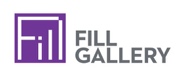 개인정보수집 및 이용 동의서개인정보 수집, 이용목적필갤러리 신진작가 공모 심사를 위해 필요한 본인확인 자료 개인정보 수집항목성명, 주소, 이메일, 핸드폰번호, 학력 및 전시경력 사항 등의 개인정보개인정보의 보유 및 이용기간공모심사기간에만 보유, 이용 보관합니다.동의 거부 및 개인정보 수집 동의를 거부하실 수 있습니다. 다만, 동의하지 않을 경우 공모 심사 대상에 포함되지 못합니다.필갤러리 신진작가 공모에 필요한 개인정보는 공모전 심사 이외의 다른 목적으로 사용되지 않습니다.개인정보 수집 및 이용에 동의하십니까?   동의 (     ) 동의하지 않음 (      )2021년 7월      일                      성명 :                     (서명) 성명국문영문생년월일휴대전화이메일주소SNS / 블로그 / 홈페이지 장르회화 (   )                사진 (   )                 판화 (   )              조각 (   )                 미디어(    )              기타 (                    )        *해당장르에 표기 해주세요*            회화 (   )                사진 (   )                 판화 (   )              조각 (   )                 미디어(    )              기타 (                    )        *해당장르에 표기 해주세요*            회화 (   )                사진 (   )                 판화 (   )              조각 (   )                 미디어(    )              기타 (                    )        *해당장르에 표기 해주세요*            회화 (   )                사진 (   )                 판화 (   )              조각 (   )                 미디어(    )              기타 (                    )        *해당장르에 표기 해주세요*            전시 경력21년      7 월       일성명 :                        (서명)21년      7 월       일성명 :                        (서명)21년      7 월       일성명 :                        (서명)21년      7 월       일성명 :                        (서명)21년      7 월       일성명 :                        (서명)